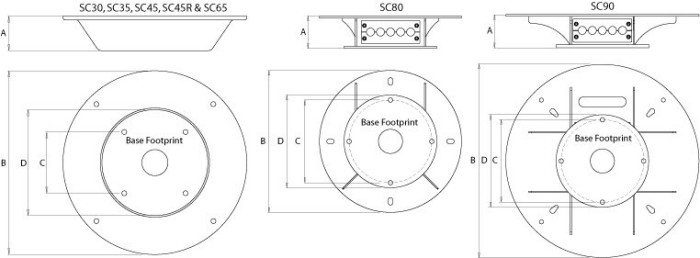 АВСDОпора ScanStrut SC-3556 мм307 мм 120 мм 200 мм Опора ScanStrut SC-4568 мм 360 мм 120 мм 200 мм Опора ScanStrut SC-6560 мм 465 мм 120 мм 200 мм Опора ScanStrut SC-8080 мм 352 мм 205 мм 230 мм 